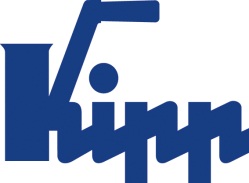 Пресс-релиз	Зульц на Неккаре, декабрь 2014Износостойкие, точные и прочныеKIPP металлические масштабные линейки с высокой износостойкостьюЭти металлические масштабные линейки относятся с некоторого времени к излюбленным продуктам компании HEINRICH KIPP WER . Их износостойкость обеспечивает значительно большие приделы долговечности и надёжности. Cпециальное исполнение обеспечивает комбинацию с само-склеивающейся поверхностью и отверстием предаёт продукту наивысшую стабильность и стойкость против загрязнения.Металлические линейки находят широкое применение в машиностроении, производстве промышленного оборудования и установок. Они широко применяются везде, где необходимо точное позиционирование и установка. Благодаря лазерному нанесению меток они даже при частой чистки остаются чрезвычайно износостойкими и служат долго.  В настоящее время эта группа продуктов очень разнообразна благодаря постоянному расширению серийного ассортимента. Завод HEINRICH KIPP WERK предлагает металлические линейки из черного, анодированного алюминия и нержавеющей стали с нулевой отметкой и нониусом. При использовании нониуса достигается точность до 0,01 мм. Наряду со стандартизированными вариантами металлических линеек компания KIPP предлагает также специальные исполнения, изготавливаемые под требования заказчика. Пример: Комбинация с само-склеивающейся поверхностью и отверстием предаёт продукту наивысшую стабильность и стойкость против загрязнения. По запросу металлические линейки могут быть предложены в исполнении со специальной длиной, а их размерные шкалы выполнены индивидуально.Знаки со знаками пробела:Заголовок:	64 знаковПодзаголовок:	31 знаковТекст:	 1 445 знаковВсего:	1 540 знаковHEINRICH KIPP WERK KGБорис КоролевХойбергштрассе 272172 Зульц-на-НеккареТелефон: 07454 793-7949e-Mail: b.korolev@kipp.com Дополнительная информация и фотографииСм. www.kipp.com, регион: Германия, рубрика: новости/прессаФотографии	Авторские права на иллюстрацию: освобождён от лицензирования и гонорарной публикации в отраслевых средствах массовой информации.      Пожалуйста, указывайте первоначальный источник информации. Текст фотографии: Металлические шкалы из алюминия или нержавеющей доступны как самоклеящиеся или с отверстием . Foto: KIPP 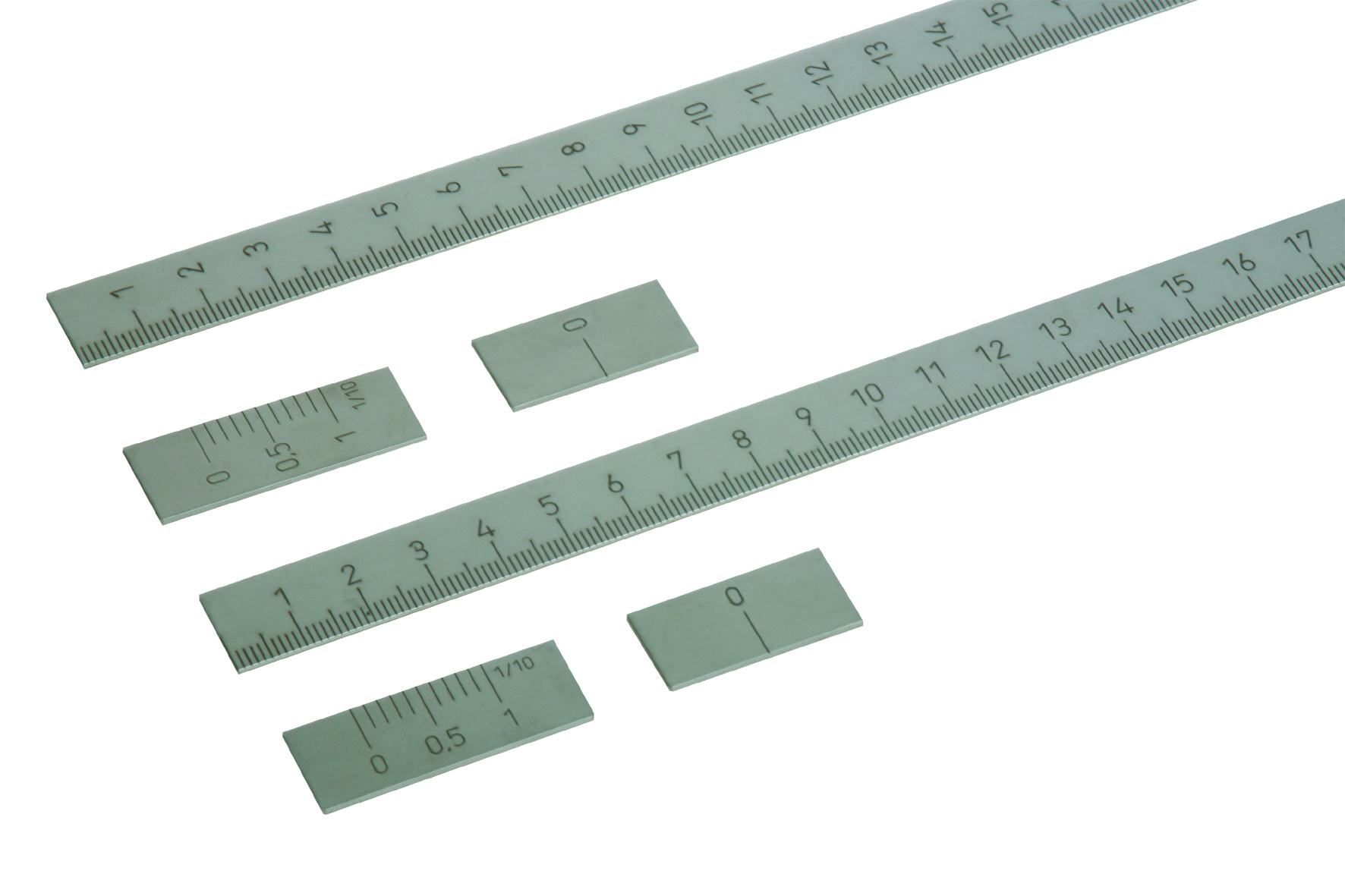 Файл фотографии: KIPP_Maßstäbe_Edelstahl_K0759.jpg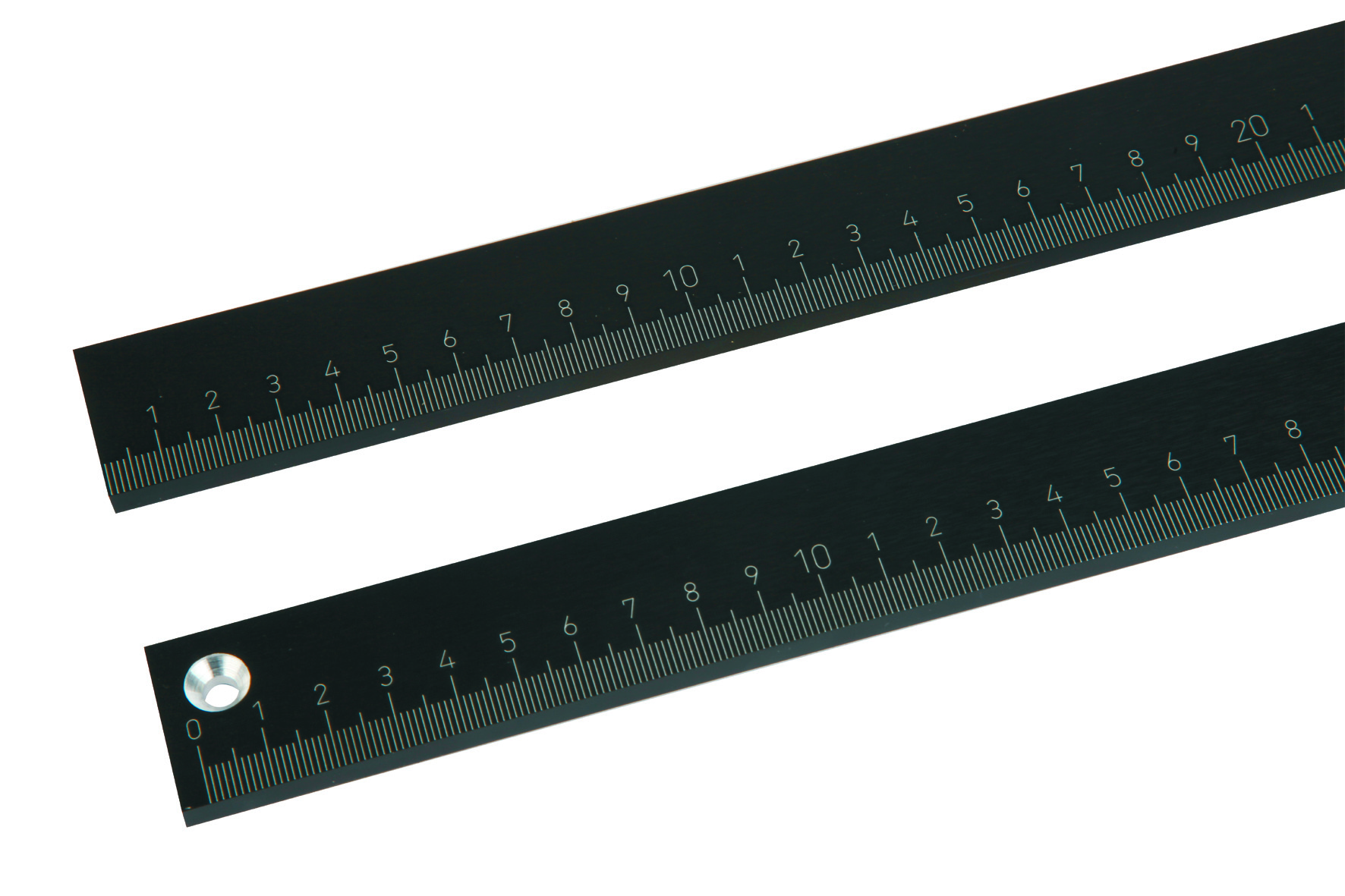 Файл фотографии: KIPP_Maßstäbe_Aluminium_K0758.jpg